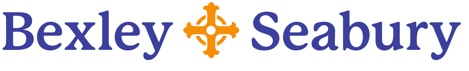 Course title:		Thesis Proposal WorkshopTerm offered:	January 2017Instructor:		Ellen K. Wondra773-654-1142ewondra@bexleyseabury.edu Suzi Holding773-380-6784sholding@bexleyseabury.eduRequired textsPlease note:  you need the editions indicated below.  Earlier editions are outdated.  And though Turabian, 8th ed., contains much of what is in Craft of Research, you will be better helped by having both Turabian and Craft of Research.Wayne C. Booth, Gregory G. Colomb, and Joseph M. Williams, The Craft of Research, Third Edition. Chicago Guides to Writing, Editing, and Publishing.  (Chicago:  University of Chicago Press, 2008)Sharan B. Merriam, Qualitative Research:  A Guide to Design and Implementation (San Francisco:  Jossey-Bass, 2009).  ISBN:  978-90-470-28354-7.  Kate L. Turabian, A Manual for Writers of Research Papers, Theses, and Dissertations, Eighth Edition, ed. Wayne C. Booth et al. Chicago Guides to Writing, Editing, and Publishing.  (Chicago:  University of Chicago Press, 2013) ISBN:  978-0226816388Joseph M. Williams and Gregory G. Colomb, various selections from idem., The Craft of Argument, Second Edition.  (NY:  Longman, 2003) – available on Moodle site